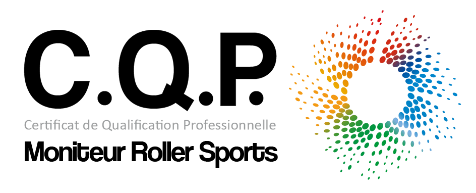 Parcours professionnel et sportifParcours Scolaire et universitaireDiplômes obtenus et année d’obtention :Autre(s) formationsDiplômes obtenus et année d’obtention :Parcours sportifNiveau de pratique et titres obtenus :Motivation de la demandeNature des expériences décrites en lien avec les 5 blocs de compétencesDemande d’entretienJe demande un entretien avec le jury : 	Oui □		Non □Je soussigné (e) Mr/Mme	_______________________ atteste sur l’honneur l’exactitude des renseignements donnés ci-dessus et sollicite au regard des attestations fournies et des expériences décrites la validation de qualification professionnel de « moniteur de roller sports ».Fait à____________, le _____________Signature : Description des ExpériencesDescription de l’action de moniteur :Description de l’action de moniteur :Description de l’action de moniteur :Description de l’action de moniteur :Intitulé des expériences de la partie descriptive (nombre non limitatif)Intitulé des expériences de la partie descriptive (nombre non limitatif)Exp. N°1Exp. N°2Exp. N°3Exp. N°Exp. N°Expérience N°1Intitulé : PériodeDu ___ / ___ / ______ au ___ / ___ / ______Durée en heuresStructure :Fonctions exercées :Public Support vidéo complémentaire Précisez le support (DVD ou Blue Ray joint au dossier, ou adresse internet) :Expérience N°2Intitulé : PériodeDu ___ / ___ / ______ au ___ / ___ / ______Durée en heuresStructure :Fonctions exercées :Public Support vidéo complémentaire Précisez le support (DVD ou Blue Ray joint au dossier, ou adresse internet) :Expérience N°3Intitulé : PériodeDu ___ / ___ / ______ au ___ / ___ / ______Durée en heuresStructure :Fonctions exercées :Public Support vidéo complémentaire Précisez le support (DVD ou Blue Ray joint au dossier, ou adresse internet) :Expérience N°___Intitulé : PériodeDu ___ / ___ / ______ au ___ / ___ / ______Durée en heuresStructure :Fonctions exercées :Public Support vidéo complémentaire Précisez le support (DVD ou Blue Ray joint au dossier, ou adresse internet) :